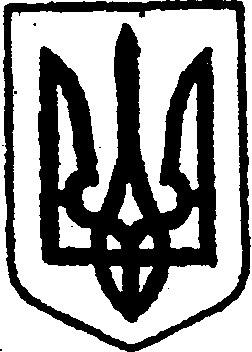 КИЇВСЬКА ОБЛАСТЬТЕТІЇВСЬКА МІСЬКА РАДАVІІІ СКЛИКАННЯЧОТИРНАДЦЯТА  СЕСІЯР І Ш Е Н Н Я 01 лютого 2022 року                                                           № 608 - 14 - VІІІПро приватизацію об’єкта комунальноївласності Тетіївської міської територіальної громади – комплексу водонапірних споруд,що розташовані по вулиці Цвіткова, 38Б в місті Тетієві Білоцерківського району Київської області        Відповідно до п. 30 ч. 1 ст. 26, ч. 5 ст. 60 Закону України «Про місцеве самоврядування в Україні», абзацу 5 ч. 1 ст. 10 Закону України «Про приватизацію державного і комунального майна», з метою забезпечення надходження коштів до місцевого бюджету від приватизації об’єктів комунальної власності,  враховуючи висновки та рекомендації постійної депутатської комісії з питань торгівлі, житлово-комунального господарства, побутового обслуговування, громадського харчування, управління комунальною власністю,  благоустрою, транспорту, зв’язку, Тетіївська міська рада ВИРІШИЛА:1. Здійснити приватизацію об’єкта комунальної власності Тетіївської міської територіальної громади – комплексу водонапірних споруд 1957 року забудови, що складається із нежитлової будівлі площею 60,7 кв. м., складського приміщення площею 27 кв. м., водонапірної башні площею 3, 1 кв. м., обліковується на балансі Виконавчого комітету Тетіївської міської ради та знаходиться за адресою: вул. Цвіткова, 38Б, м. Тетіїв Білоцерківського району Київської області.2. Аукціонній комісії розробити умови продажу та визначити стартову ціну об’єкта приватизації.3. Виконавчому комітету Тетіївської міської ради забезпечити:    - організацію приватизації об’єкта комунальної власності, зазначеного в       пункті 1 цього рішення;    - опублікування цього рішення на офіційному веб-сайті Тетіївської міської       ради та в електронній торговій системі.4. Контроль за виконанням рішення покласти на першого заступника міського голови Кизимишина В. Й. та на постійну депутатську комісію з питань торгівлі, житлово-комунального господарства, побутового обслуговування, громадського харчування, управління комунальною власністю,  благоустрою, транспорту, зв’язку (голова – Фармагей В. В.)Міський голова                                              Богдан БАЛАГУРА